O PANTANAL  TEM CARACTERISTICAS DE ALTERNANCIA DE MUITA CHUVA E MUITA SECA A EPOCA DE MUITA CHUVA A CONTECE DE OUTUBRO A MARÇO E DE MUITA SECA DE ABRI A SETEMBRO . E TEM LVEMETE ONDOLAÇOES  O NIVEO DO MAR NÃO PASSA DE 200 METROS ASIMA DO NIVEO DO MAR .NA EPOCA DE MUITA CHUVA OS ANIMAS PROCURAM ABRIGO NOS MORROS. 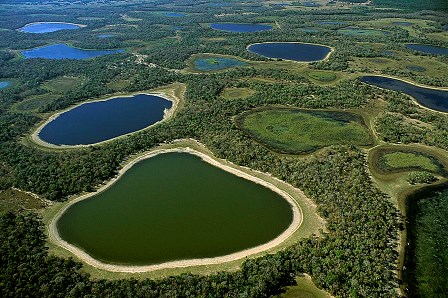 